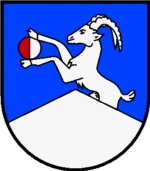       (genaue Firmenbezeichnung eingeben)Betreff: Straßenrechtliche BewilligungGemäß § 90 StVO wird um die straßenrechtliche Bewilligung angesucht:Bauvorhaben / Örtlichkeit (genaue Bezeichnung mit Lageplan od. Skizze).	Freiland?		Ortsgebiet? erlaubte Höchstgeschwindigkeit 50 km/hGstNr.:       KG       Straße und Hausnummer      Vollsperre    Teilsperre    Sperre Gehsteig    Sperre Radweg    keine Sperre Anmerkung: ………………………………………………………………………………………….Bei Teilsperre verbleibende Fahrstreifenbreite:  < 3,00 Meter    > 2,75 Meter    ........MeterMaßnahmen zur Regelung und Absicherung – Verkehrszeichen: § 50 Abs 9 – Baustelle    § 50 Abs 8 – Fahrbahnverengung    § 53 Abs 16b – Umleitung  § 52 Abs 5 – Wartepflicht bei Gegenverkehr und § 53 Abs 7a – bzw. Wartepflicht f. GegenverkehrUmleitung erfolgt über die Straßen:      Beginn der Arbeiten:      Ende der Arbeiten:      Verantwortlicher für die Baustelle:Name:      		Tel.:      	Fax:      	E-Mail:      Zur Beachtung:Vor Erteilung der Bewilligng zur Baustelleneinrichtung bzw. Grabung durch die Marktgemeinde Neukirchen durch Bescheid oder Verordnung, darf mit den Arbeiten nicht begonnen werden.Der im Ansuchen namhaft gemachte Verantwortliche haftet für alle straf- und zivilrechtlichen Tatbestände im Zusammenhang mit der Baustelle.Vor Beginn der Grabungsarbeiten sind alle Anrainer zu informieren bzw. das Einvernehmen herzustellen.Die Marktgemeinde Neukirchen verständigt per erfolgter Verordnung folgende Leistungsträger:Gemeindebauhof, Polizei, Feuerwehr, Österreichisches Rotes Kreuz und BH – Zell am See     				     				…………………………(Ort, Datum)			(Antragsteller)		(Stempel und Unterschrift) 